substance use functional behavior analysis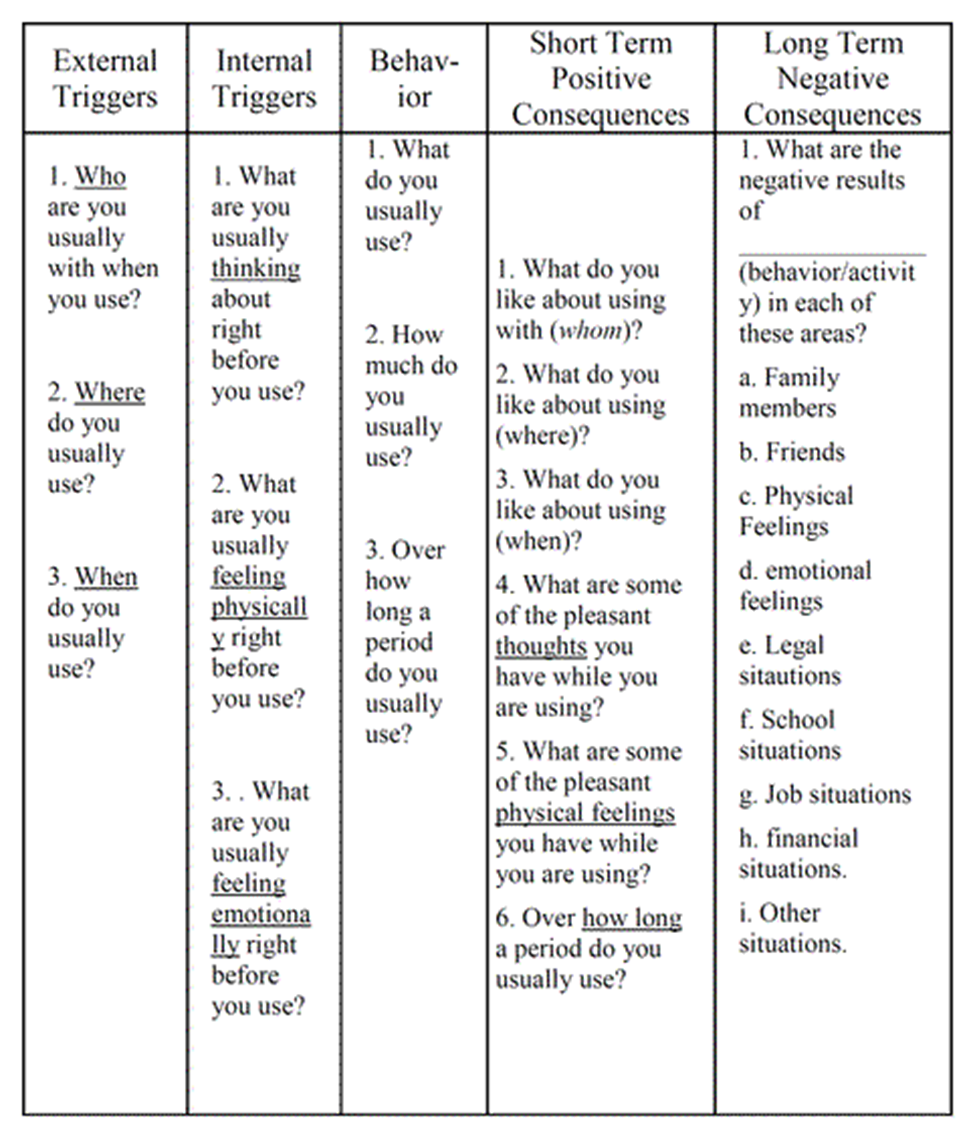 substance use functional behavior analysisExternal TriggersInternal TriggersBehaviorShort term Positive ConsequencesLong tem Negative ConsequencesWho WhereWhenThinking Feeling EmotionallyFeeing Pysically